Publicado en Gijón el 25/05/2020 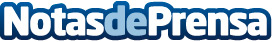 Autoconsumo fotovoltaico en Castilla La Mancha: Inversión de 6.300€ y rentabilidad en 6,3 años de mediaA principios de año, el Gobierno regional destinaba 33M de euros a la eficiencia energética y autoconsumo en edificios públicos de ayuntamientos y diputaciones. Toledo ocupa el segundo puesto en el ranking nacional de rentabilidad del autoconsumo de energía fotovoltaica Y Albacete es la provincia de CyLM que menos inversión requiere para una instalación de autoconsumo fotovoltaicoDatos de contacto:Axicom para SotySolar636023516Nota de prensa publicada en: https://www.notasdeprensa.es/autoconsumo-fotovoltaico-en-castilla-la-mancha Categorias: Nacional Sociedad Castilla La Mancha Sector Energético http://www.notasdeprensa.es